|| Shri Kuldevtay Namah ||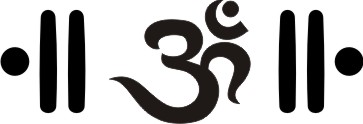 Mr. Harishbhai V. Bhagat & Mrs. Lalitaben H. Bhagatrequest the pleasure of…………………………………..……………………………To grace the marriage ceremony of their beloved granddaughterKasturiDaughter of Mr. Dipesh Bhagat & Mrs. Divyanka BhagattoVihanSon of Mr. Shiddharth Joshi & Mrs. Somya JoshiWednesday 20th June 2018To be celebrated atCoombe Abbey Hotel, Brinklow Road, Coventry, CV3 2ABArrival of Jaan at 10.15 am        Hasta Melap at 11.15 pmBuffet Dinner to be served thereafterPlease RSVP by 10th May 2018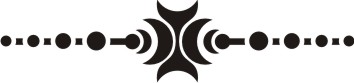 Mobile:  0777 332 8166 | Email: kasturi.vihan2018@gmail.comEvening  Reception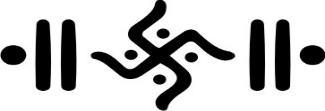 Thursday 21st June 2018Mr. Dipesh Bhagat & Mrs. Divyanka BhagatKindly request the pleasure and company of…………………………………..……………………………To the wedding reception ofKasturi &Vihan 6.00 pm Welcome Drinks7.00pm Groom & Bride entranceTo be celebrated atCoombe Abbey Hotel, Brinklow Road, Coventry, CV3 2ABWe kindly request no boxed gifts.